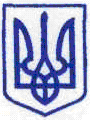 КИЇВСЬКА МІСЬКА РАДА____ СЕСІЯ ІХ СКЛИКАННЯРІШЕННЯ_______________№_____________									               проєктВідповідно до статті 26 Закону України «Про місцеве самоврядування в Україні», статті 19 Закону України «Про регулювання містобудівної діяльності», статті 12 Закону України «Про основи містобудування», керуючись наказом Міністерства регіонального розвитку, будівництва та житлово-комунального господарства України від 16 листопада 2011 року 
№ 290 «Про затвердження Порядку розроблення містобудівної документації», зареєстрованим в Міністерстві юстиції України 20 грудня 2011 року за № 1468/20206, рішенням Київської міської ради від 13 листопада 2013 року № 518/10006 «Про затвердження міської програми створення (оновлення) містобудівної документації у м. Києві», Київська міська радаВИРІШИЛА:Затвердити детальний план території реконструкції частини промрайону Воскресенський у Дніпровському районі м. Києва, що додається.Оприлюднити це рішення відповідно до вимог чинного  законодавства України.Контроль за виконанням цього рішення покласти на постійну комісію Київської міської ради з питань архітектури, містобудування та земельних відносин.Київський міський голова					Віталій КЛИЧКОПОДАННЯ:Заступник голови Київської міської державної адміністрації з питань здійснення самоврядних повноважень	     		Петро ОЛЕНИЧДиректор Департаменту містобудування та архітектури виконавчого органу Київської міської ради (Київської міської державної адміністрації)	      					        Олександр СВИСТУНОВНачальник юридичного управління Департаменту містобудування та архітектури виконавчого органу Київської міської ради (Київської міської державної адміністрації)		     Віктор КОЛЯДЕНКОПОГОДЖЕНО:Постійна комісія Київської міської ради з питань архітектури, містобудування та земельних відносинГолова 					   	                       Михайло ТЕРЕНТЬЄВСекретар 						                            Юрій ФЕДОРЕНКОНачальник управління правового забезпечення діяльності Київської міської ради		ПОЯСНЮВАЛЬНА ЗАПИСКА до проєкту рішення Київської міської ради «Про затвердження детального плану території реконструкції частини промрайону Воскресенський у Дніпровському районі м. Києва»Опис проблем, для вирішення яких підготовлено проєкт рішення Київради, обґрунтування відповідності та достатності передбачених у проєкті рішення Київради механізмів і способів вирішення існуючих проблем, а також актуальності цих проблем для територіальної громади міста КиєваМетою прийняття рішення є затвердження детального плану території реконструкції частини промрайону Воскресенський у Дніпровському районі м. Києва. Згідно з положеннями Генерального плану м. Києва розвиток територій, пов'язаних з уточненням функціонального призначення, обґрунтовується необхідністю ефективного використання території існуючих об'єктів, розв'язанням проблеми транспортного обслуговування, формуванням нових громадських комплексів і створенням розвиненої соціальної інфраструктури. Правове обґрунтування необхідності прийняття рішення Київради (із посиланням на конкретні положення нормативно-правових актів, на підставі й на виконання яких підготовлено проєкт рішення Київради)Проєкт рішення підготовлено на виконання законів України «Про регулювання містобудівної діяльності», «Про стратегічну екологічну оцінку», «Про місцеве самоврядування в Україні», «Про столицю України – місто-герой Київ», «Про основи містобудування», Порядку розроблення містобудівної документації, затвердженого наказом Міністерства регіонального розвитку, будівництва та житлово-комунального господарства України від 16.11.2011 № 290, рішення Київської міської ради від 13.11.2013 № 518/10006 «Про затвердження міської програми створення (оновлення) містобудівної документації у м. Києві» (зі змінами та доповненнями), від 13.11.2013 № 519/10007 «Про основні засади містобудівної політики у місті Києві».Опис цілей і завдань, основних положень проєкту рішення Київради, а також очікуваних соціально-економічних, правових та інших наслідків для територіальної громади міста Києва від прийняття запропонованого проєкту рішення КиїврадиДетальний план території реконструкції частини промрайону Воскресенський у Дніпровському районі м. Києва, розроблено на замовлення Департаменту містобудування та архітектури виконавчого органу Київської міської ради (Київської міської державної адміністрації), на виконання рішення Київської міської ради від 13.11.2013 № 518/10006 «Про затвердження міської програми створення (оновлення) містобудівної документації у м. Києві» (зі змінами та доповненнями) та Завдання на розроблення детального плану території, затвердженого заступником голови Київської міської державної адміністрації.Замовник: Департамент містобудування та архітектури виконавчого органу Київської міської ради (Київської міської державної адміністрації). Розробник: ТОВ «Київ Проект Груп». Територія площею 115,9 га, на яку розробляється детальний план, знаходиться у Дніпровському адміністративному районі і обмежена:  проспектом Броварським, проспектом Визволителів, бульваром Перова, проспектом Алішера Навої, вулицею Райдужною та вулицею Челябінською.Одним з принципів впорядкування промислових зон у місті, діючим Генеральним планом м. Києва визначена реструктуризація промислово-комунальних територій з метою вивільнення частини територій для іншого функціонального призначення. При аналізі проектних пропозицій щодо організації промислово-виробничих районів, запропонованих діючим Генеральним планом міста Києва, на частині території в межах розробки детального плану території  передбачена реструктуризація з метою реабілітації природного комплексу, нового житлового будівництва та поліфункціонального використання.Згідно зі схемою організації промислових та комунально-складських територій Генерального плану м. Києва, рекомендований напрямок використання частини території в межах детального плану – поліфункціональне, без збереження пріоритету існуючих функцій. За результатами аналізу особливостей функціонування частини підприємств, розташованих у межах ДПТ, виявлено: більшість з них мають застарілі й зношені основні виробничі фонди, приміщення здаються в оренду, наявне скорочення пропозицій трудових ресурсів. У зв’язку з визначеним рекомендованим напрямком використання частини вищевказаної промислово-комунальної території, а саме поліфункціональним, без збереження пріоритету існуючих функцій, та з урахуванням інвестиційних пропозицій щодо зазначеної території, прийнято рішення щодо розміщення нового житлового мікрорайону з повним комплексом обслуговування, що органічно включений в існуючі сельбищні райони та поєднаний з зеленими зонами міста.За період розрахункового строку 7 років передбачено освоєння території ЗАТ «Київметал», на якій запроектовано розміщення  житлового мікрорайону з повним комплексом обслуговування по просп. Визволителів 1-9,  на території 12,61 га.  Житлова забудова складається з восьми житлових будинків точкового типу, з вбудовано-прибудованими приміщеннями громадського призначення у перших поверхах. Будинки розміщені з відступом 22-50 метрів від проїзної частини проспекту Визволителів, вздовж фасадної сторони організована громадська зона, з рекреаційним простором та автостоянками для тимчасового зберігання автомобілів мешканців будинків, відвідувачів та працівників частини комплексу громадського призначення. Проектними рішеннями передбачено розміщення всіх установ та підприємств громадського призначення мікрорайонного рівня в межах проектного житлового мікрорайону, в тому числі:-	закладу загальної середньої освіти на 24 класи (720 місць);-	двох вбудовано-прибудованих до житлових будинків дитячих дошкільних закладів загальною ємністю 200 місць;-	розміщення груп короткочасного перебування для дітей дошкільного віку загальною кількістю  34 місць у багатофункціональному комплексі з приміщеннями громадського та житлового призначення на перетині проспектів Броварського та Визволителів.В складі запроектованого житлового мікрорайону передбачено розміщення будівель громадського призначення  із розрахунковою кількістю працюючих 3000 осіб.На території проектного мікрорайону передбачено будівництво багатоповерхових гаражів загальною місткістю 1564 машино-місць. Паркінги розташовуються вздовж залізниці в комплексі з офісними будинками. В них намічено 1200 машино-місць для постійного зберігання автомобілів та 364 машино-місць для тимчасового зберігання. Транспортне забезпечення території перспективної багатоповерхової житлової забудови передбачено з просп. Визволителів. На першу чергу намічено будівництво місцевого проїзду вздовж залізниці, з якого будуть забезпечені заїзди до багатоповерхових гаражів та офісів. В межах ДПТ передбачено будівництво багатофункціональних комплексів громадського призначення, переважний вид використання яких – готель з офісними приміщеннями.Загальна кількість прогнозованих місць прикладання праці у межах ДПТ складе 4,891 тис. робочих місць, з яких 1,505 – існуючі, а 3,386 – новостворені.Відповідно до проекту Генерального плану м. Києва на етап 7 років передбачена реалізація першої черги будівництва лівобережного підходу до Подільського мостового переходу, а також з’єднання переходу з вул. Алішера Навої. Завершення будівництва лівобережного підходу з реконструкцією вул. Алішера Навої передбачено на розрахунковий період - етап 20 років.На виконання вимог Закону України «Про стратегічну екологічну оцінку» Департаментом містобудування та архітектури виконавчого органу Київської міської ради (Київської міської державної адміністрації) оприлюднено:заяву про визначення обсягу стратегічної екологічної оцінки на офіційному сайті Департаменту містобудування та архітектури http://kga.gov.ua/ та розміщено відповідне повідомлення про оприлюднення у друкованих засобах масової інформації «Голос України» № 238 (7495) від 23.12.2020 р. та «Хрещатик Київ» № 81 (5360) від 23-24.12.2020 р.;проєкт документу державного планування та звіт про стратегічну екологічну оцінку на офіційному сайті Департаменту містобудування та архітектури http://kga.gov.ua/ та розміщено відповідне повідомлення про оприлюднення у друкованих засобах масової інформації «Голос України» 
№ 224 (7724) від 26.11.2021р., «Хрещатик Київ» № 56 (5417) від 26.11.2021р., р. та на офіційному сайті Департаменту містобудування та архітектури http://kga.gov.ua/;результати розгляду пропозицій громадськості, довідки про громадське обговорення, довідки про проведення консультацій до проєкту містобудівної документації на сайті Київської міської державної адміністрації: https://kyivcity.gov.ua/, про що розміщено повідомлення в газеті «Хрещатик Київ» № 31 (5455) від 08.11.2022 р., та газеті «Голос України» 
№ 227 (7977) від 08.11.2022 р.На виконання вимог законів України «Про регулювання містобудівної діяльності», «Про стратегічну екологічну оцінку», постанови Кабінету Міністрів України від 25 травня 2011 року № 555 «Про затвердження Порядку проведення громадських слухань щодо проектів містобудівної документації на місцевому рівні» Департаментом містобудування та архітектури виконавчого органу Київської міської ради (Київської міської державної адміністрації) проведено:громадське обговорення заяви про визначення обсягу стратегічної екологічної оцінки;громадське обговорення проєкту документу державного планування та звіту про стратегічну екологічну оцінку;громадські слухання щодо проєкту документу державного планування та звіту про стратегічну екологічну оцінку (23.12.2021 р.);засідання секції містобудування та архітектури архітектурно-містобудівної ради при Департаменті містобудування та архітектури по справі № 003-а-18 (19.10.2022 р.). За результатами проведення архітектурно-містобудівної ради при Департаменті містобудування та архітектури, даний проєкт ДПТ було рекомендовано до затвердження.Розробником проєкту ДПТ – ТОВ «Київ Проект Груп» матеріали проєкту ДПТ відкориговано за зауваженнями секції містобудування та архітектури архітектурно-містобудівної ради при Департаменті містобудування та архітектури, за зауваженнями державних органів, із врахуванням зауважень та пропозицій, що надійшли під час громадських обговорень (слухань) (лист вх. від 30.12.2022 № 055/7086).Проєкт рішення не потребує громадського обговорення. Прийняття рішення не потребує витрат за рахунок коштів міського бюджету.Прізвище або назва суб'єкта подання, прізвище, посада, контактні дані доповідача проєкту рішення Київради на пленарному засіданні та особи, відповідальної за супроводження проєкту рішення Київради Суб’єкт подання рішення – Департамент містобудування та архітектури виконавчого органу Київської міської ради (Київської міської державної адміністрації). Доповідач на пленарному засіданні Київської міської ради – директор Департаменту містобудування та архітектури виконавчого органу Київської міської ради (Київської міської державної адміністрації) Олександр Вікторович Свистунов (тел. 278-19-85),  співдоповідач від розробника – головний архітектор ТОВ «Київ Проект Груп» Собцов Олександр Володимирович. Відповідальна особа за супроводження проєкту рішення – заступник директора – начальник управління Зайченко Тетяна Вікторівна (тел. 278-67-87) та начальник юридичного управління Коляденко Віктор Миколайович (тел.  278-24-04).Директор Департаменту містобудування та архітектури			      Олександр СВИСТУНОВПро затвердження детального плану території реконструкції частини промрайону Воскресенський у Дніпровському районі м. Києва